Title: Suki’s Kimono 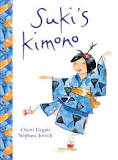 Author: Chieri-Uegakihttp://www.kidscanpress.com/creators/chieri-uegaki/280http://biography.jrank.org/pages/895/Uegaki-Chieri-1969.htmlIllustrator: Stephane Jorisch  http://www.kidscanpress.com/creators/st%C3%A9phane-jorisch/106 Summary: It’s Suki’s first day of school and she wants to wear her kimono that her grandmother gave her. Suki’s sisters tell her that she will get laughed at and she needs a cool outfit instead. Suki wears her kimono and gets to school. When Suki gets to school, some students laugh at her, but she ignores them. One of her classmates calls her a bat, but she concentrates on sitting tall and waited for the teacher.  Her teacher asks her what she did over the summer and Suki tells her all about the festival that her and her grandmother went to. Suki was so excited to talk about her adventure, she got up and started dancing, and humming the sounds she heard. Her classmates were silent. Suki thought she was in trouble, but her teacher started to clap and told her it was wonderful. All of her classmates clapped for her too! Suki danced all the way home from school, listening to her sisters complain that no one even noticed their new clothes. Reference info: Pinterest –Kimono bookmark  Activity write-up: http://www.crayola.com/free-coloring-pages/print/kimono-doll-bookmark-coloring-page/Detailed steps for completing activity: Read book then read instructions. They can be found on handout in link above.